KATA PENGANTAR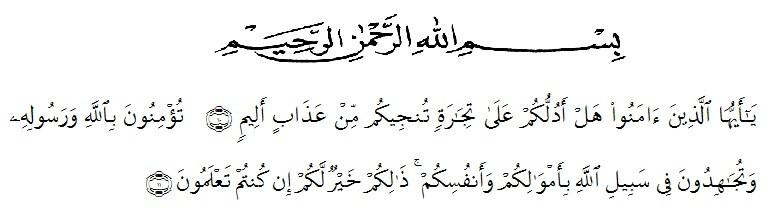 10. Hai orang-orang yang beriman, sukakah kamu aku tunjukan suatu perniagaan yang  dapat menyelamatkan kamu dari azab yang pedih? 11.  (Yaitu) kamu beriman kepada Allah dan Rasul-Nya dan berjihad di jalan Allah dengan harta dan jiwamu. Itulah yang lebih baik bagimu, jika kamu mengetahuinya. (QS. Ash-Shaff: 10-11)Assalamualaikum Wr. Wb.	Segala puji dan syukur kita panjatkan kehadirat Allah SWT, karena  atas limpahan rahmat dan karunia-Nya lah maka saya dapat menyelesaikan skripsi ini dengan sebaik mungkin dan seoptimal mungkin, walau dari segi waktu masih terdapat banyak kekurangan.	Berikut ini saya mempersembahkan sebuah skripsi dengan judul “Analisis Unsur Semiotika Pada Novel Selimut Mimpi Karya R. Ardelas”	Adapun tujuan dari penulisan skripsi ini adalah untuk memenuhi salah satu persyaratan kelulusan di Universitas Muslim Nusantara Al-Wahliyah Fakultas Keguruan Dan Ilmu Pendidikan.Penyusunan skripsi ini dapat terlaksana dengan baik berkat dukungan dari banyak pihak. Untuk itu, sebagai ungkapan rasa syukur pada kesempatan kali ini penulis menyampaikan terimakasih khususnya kepada:Bapak H. Hardi Mulyono, SE.M.AP Selaku Rektor Universitas Muslim Nusantara Al-Washliyah Medan.Bapak Abdullah Hasibuan, S.Pd., M.Pd Selaku Kepala Program Studi Bahasa Indonesia.Bapak Abdullah Hasibuan, S.Pd., M.Pd Selaku Dosen Pembimbing yang telah memberikan bimbingan dan memberikan saran-saran kepada penulis demi kesempurnaan penulisan skripsi ini.Bapak Rahmat Kartolo, Ph.D Selaku Dosen Pembanding I yang telah memberikan saran-saran kepada penulis demi kempurnaan penulisan skripsi ini.Ibu Alfitriana, S.Pd., M.Pd Selaku Dosen Pembanding II yang telah memberikan saran-saran kepada penulis demi kempurnaan  penulisan skrpsi ini.Yang paling istimewah kedua Orang Tua tercinta, yang telah banyak memberikan dorongan, motivasi, semangat, dukungannya dan doa yang tak henti-hentinya tercurah kepada penulis sehingga dapat terselesaikannya skripsi ini.Bapak/ibu Dosen selaku staff pengajar yang tidak dapat penulis sebutkan namanya satu-persatu yang telah membekali penulis dengan berbagai ilmu pengetahuan.Teman-teman dekat saya yang telah memberikan semangat dan dukungan kepada penulis selama menyelesaikan penulisan skripsi ini.Teman-teman Mahasiswa/I Seangkatan Pendidikan Bahasa Indonesia yang sama-sama berjuang demi mendapatkan gelar S1.Semua pihak yang tidak bisa penulis sebutkan namanya satu-persatu yang telah membantu penulis baik secara langsung maupun tidak langsung dalam menyelesaikan penulisan skripsi ini.Sebagimana layaknya seorang manusia, dengan menyadari masih terdapat kekurangan dalam penyajian dan penulisan skripsi ini mengingat keterbatasan waktu, biaya, tenaga, kemampuan, dan pengetahuan. Untuk itu dengan segala kerendahan hati saya mengharapkan kritik dan saran dari berbagai pihak yang bersifat membangun demi kesempurnaan skripsi ini sesuai dengan permasalahan yang dikemukakan.Akhir kata, semoga skripsi ini dapat bermanfaat dan dapat diterima oleh semua pembaca sebagai sumbangan ilmu bagi para pembaca khususnya dapat memenuhi maksud penulisannya.Wassalamu’alaikum Wr. WbMedan, 30 september 2022Penulis,